Спортивные традиции«День бегуна» в детском саду
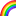 В октябре в детском саду № 16 (корпус 1)прошел традиционный 15 День Бегуна.                 Целью  ежегодного спортивного мероприятия является приобщение детей к здоровому образу жизни и занятиям физической культурой.                     В соревнованиях приняли участие дети старших и подготовительных к школе групп №5, 9, 10, 11. После торжественного открытия и разминки дети с настоящим спортивным азартом приняли участие в забеге на 300 метров. В каждой возрастной группе победители и призеры награждались грамотами. А самый главный приз, который разыгрывался в этот день — хорошее настроение, положительные эмоции, заряд бодрости и оптимизма.  Мы надеемся, что подобные старты послужат нашим ребятам ступеньками для дальнейших спортивных побед. 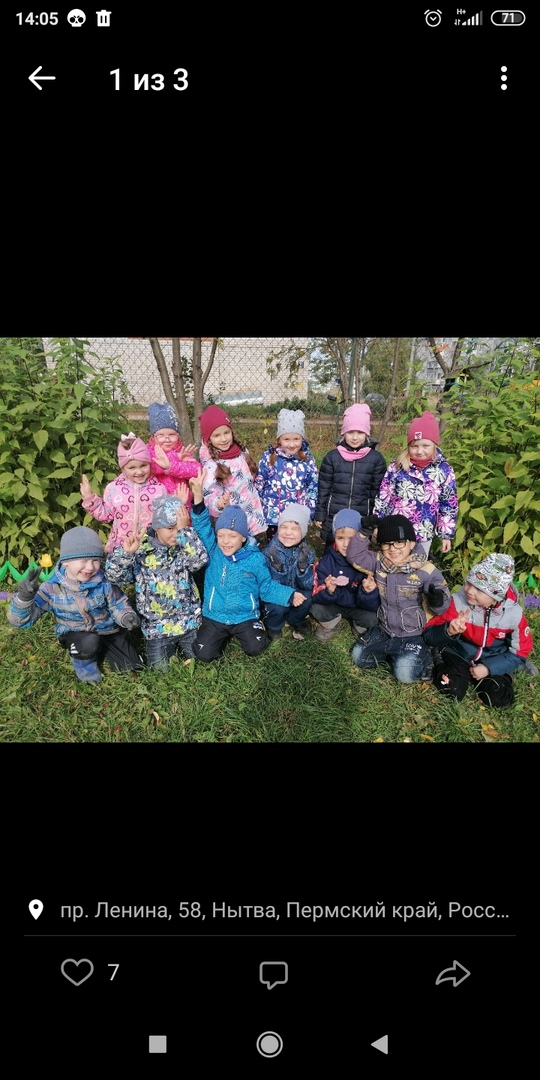 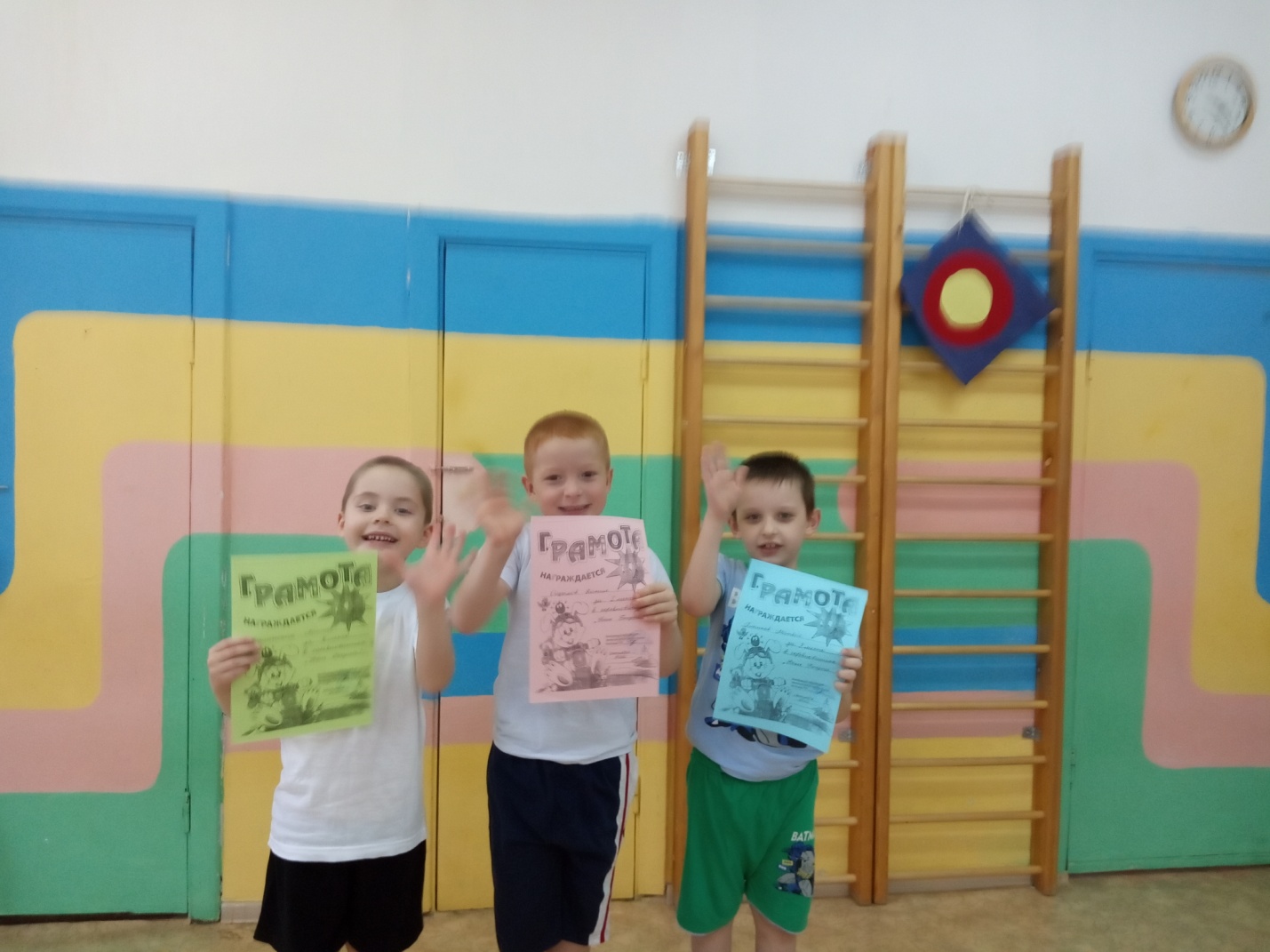 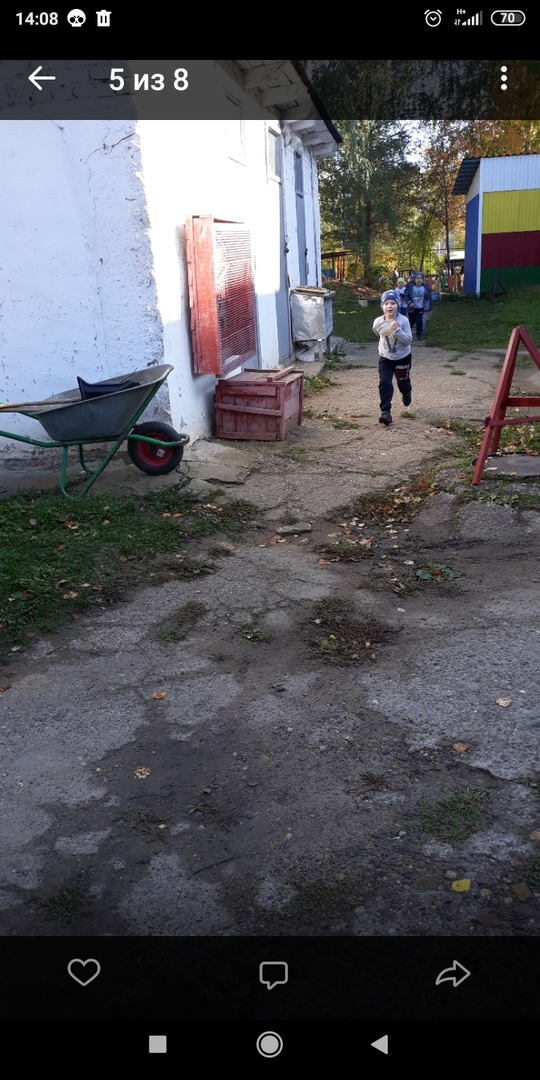 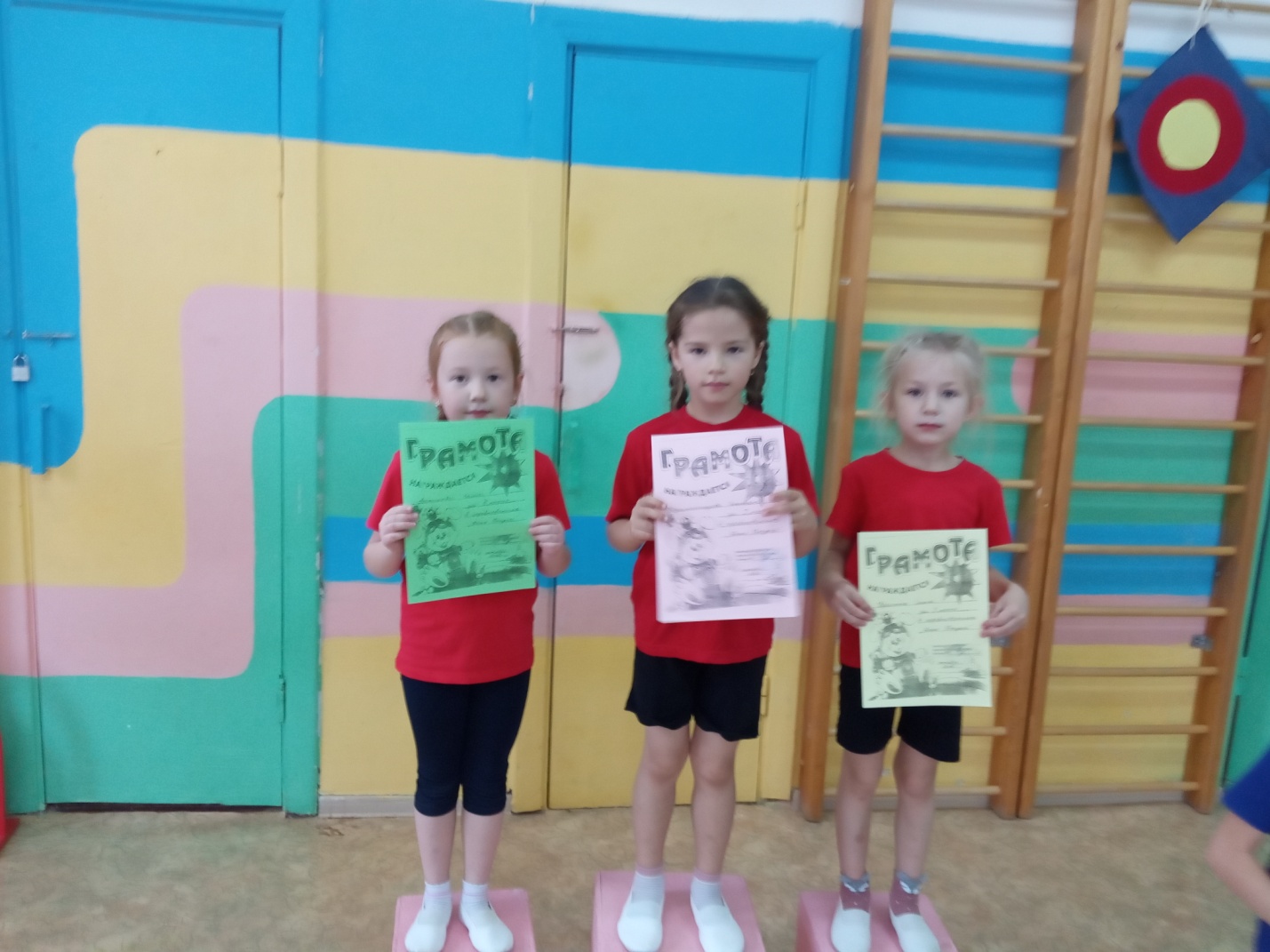 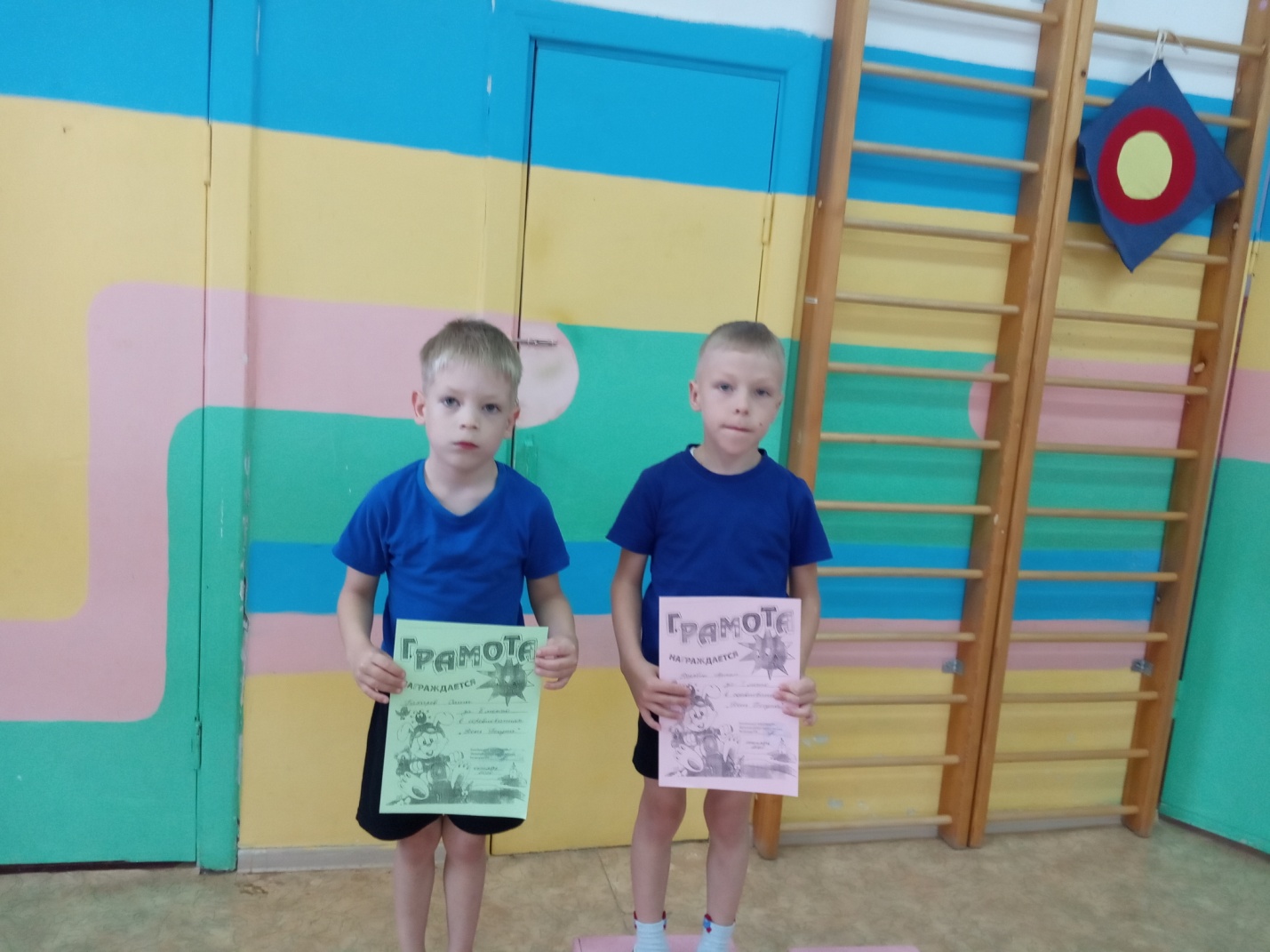 